4. Ders: Ermenice Harflerin YazımıMATBU VE EL YAZISI HARFLERŞimdiye kadar öğrendiğiniz harfleri aşağıya yazınız:……………………………………………………………………………………………………………………………………………………………………………………………………………………………………………………………………………………………………………………………………………………………………………………………………………………………………………………………………………………………………………………………………………………………………………………………………………………………………………………………………………………………………………………………………………………………………………………………………………………………………………………………………………………………Aşağıdaki metni inceleyiniz ve öğrendiğiniz matbu harfleri işaretleyiniz. (Bütün harflerin yazımını biliyorsanız metnin tümünü yazınız.)Արջը բրդոտ գազան է:Նրա ձագերը առնետից քիչ մեծ են ծնվում:Արջերն ուտում են հատապտուղներ,մրգեր, գորտեր,ձկներ: Արջը մեղր շատ է սիրում: Նույնիսկ չի վախենում մեղվի խայթոցից: Արջը ձմռանը ձագերի հետ փակվում է որջում: Նրա մեծ ձագերը օգնում են փոքրիկներին խնամելիս:Aşağıdaki metni inceleyiniz ve öğrendiğiniz matbu harfleri işaretleyiniz. (Bütün harflerin yazımını biliyorsanız metnin tümünü büyük harflerle yazınız.)ԱՐՋԸ ԲՐԴՈՏ ԳԱԶԱՆ Է:ՆՐԱ ՁԱԳԵՐԸ ԱՌՆԵՏԻՑ ՔԻՉ ՄԵԾ ԵՆ ԾՆՎՈՒՄ: ԱՐՋԵՐՆ ՈՒՏՈՒՄ ԵՆ ՀԱՏԱՊՏՈՒՂՆԵՐ,ՄՐԳԵՐ, ԳՈՐՏԵՐ,ՁԿՆԵՐ: ԱՐՋԸ ՄԵՂՐ ՇԱՏ Է ՍԻՐՈՒՄ: ՆՈՒՅՆԻՍԿ ՉԻ ՎԱԽԵՆՈՒՄ ՄԵՂՎԻ ԽԱՅԹՈՑԻՑ: ԱՐՋԸ ՁՄՌԱՆԸ ՁԱԳԵՐԻ ՀԵՏ ՓԱԿՎՈՒՄ Է ՈՐՋՈՒՄ: ՆՐԱ ՄԵԾ ՁԱԳԵՐԸ ՕԳՆՈՒՄ ԵՆ ՓՈՔՐԻԿՆԵՐԻՆ ԽՆԱՄԵԼԻՍ:Matbu Matbu Türkçe OkunuşuEl yazısıSıraBüyük HarfKüçük HarfTürkçe OkunuşuBüyük ve Küçük Harf11Իի(i)12Լլ(l)13Խխ(h’)14Ծծ(tz)15Կկ(k)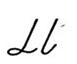 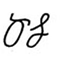 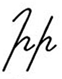 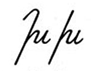 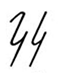 